В соответствии с Федеральным законом от 06 октября 2003 г. № 131-ФЗ «Об общих принципах организации местного самоуправления в Российской Федерации», частью 6 статьи 95 Федерального закона от 05 апреля 2013 г. 
№ 44-ФЗ «О контрактной системе в сфере закупок товаров, работ, услуг 
для обеспечения государственных и муниципальных нужд», пунктом 6 постановления администрации Пермского муниципального округа Пермского края от 11 января 2023 г. № СЭД-2023-299-01-01-05.С-4 «О возложении функций и полномочий учредителя в отношении муниципальных учреждений, предприятий и организаций», Уставом муниципального казенного учреждения «Управление ЖКХ и земельно-имущественных отношений Кукуштанского сельского поселения», утвержденным постановлением администрации Кукуштанского сельского поселения Пермского муниципального района Пермского края от 25 февраля 2015 г. № 25: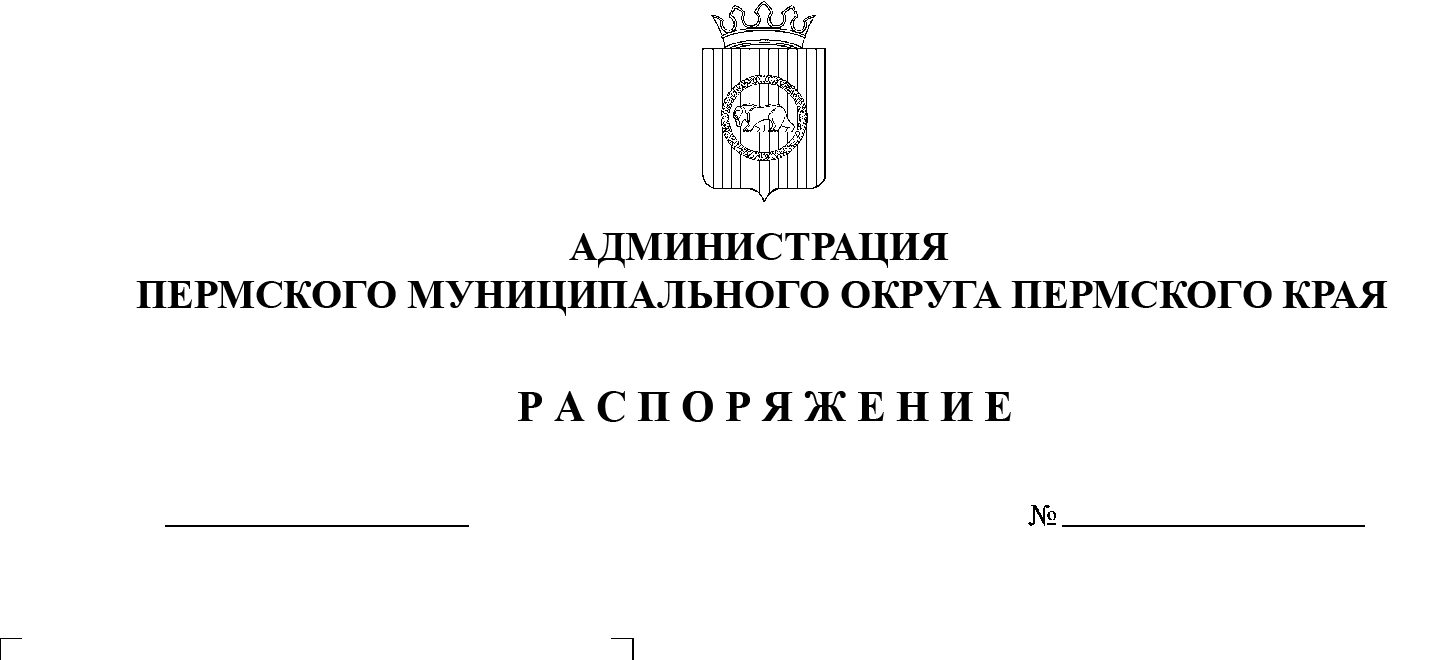 Определить администрацию Пермского муниципального округа Пермского края в лице Кукуштанского территориального управления администрации Пермского муниципального округа Пермского края, от имени которого выступает муниципальное казенное учреждение «Управление ЖКХ и земельно-имущественных отношений Кукуштанского сельского поселения», новым заказчиком в отношении следующих муниципальных контрактов:	муниципальный контракт от 19 января 2022 г. № 3042/01/22-ТО «Техническое обслуживание системы пожарной сигнализации и системы оповещения и управления эвакуацией людей при пожаре»;муниципальный контракт от 18 февраля 2022 г. № 413 «Услуги связи»;муниципальный контракт от 01 февраля 2022 г. № 59 «Приобретение нефтепродуктов»;муниципальный контракт от 25 января 2022 г. № 333/2021КК «Услуги по   адаптации и сопровождению с использованием экземпляров систем Консультант Плюс»;муниципальный контракт от 01 февраля 2022 г. № ФК 8420 «Оказание услуг связи по передаче данных при осуществлении доступа сети Интернет».Ликвидационной комиссии администрации Пальниковского сельского поселения Пермского муниципального района и муниципальному казенному учреждению «Управление ЖКХ и земельно-имущественных отношений Кукуштанского сельского поселения» провести организационные мероприятия по   перерегистрации муниципальных контрактов, указанных в пункте 1 настоящего распоряжения.Опубликовать (обнародовать) настоящее распоряжение в бюллетене муниципального образования «Пермский муниципальный округ» и разместить на официальном сайте Пермского муниципального округа в информационно-телекоммуникационной сети Интернет (www.permraion.ru).Настоящее распоряжение вступает в силу со дня его подписания
и распространяется на правоотношения, возникшие с 01 января 2023 г.5.   Контроль за исполнением настоящего распоряжения возложить на   первого заместителя главы администрации Пермского муниципального округа Пермского края.Временно исполняющий полномочияглавы муниципального округа                                                           И.А. Варушкин